El Papel del EsposoSerie: RelacionesPastor: Pedro Abel Hernández¿Qué es prioridad en tu vida?¿ Qué es lo primero más importante para ti? ¿Qué es lo segundo, tercero, cuarto, etc… más importante en tu vida? Tener las prioridades en el orden Bíblico nos puede salvar la vida. La palabra de Dios enseña que las 4 prioridades básicas de nuestra vida son: 1. Relación con Dios. Jesús enseño que el más Grande mandamiento es Amar a Dios con todo. 2 Familia. Dentro de la familia la prioridad son los esposos y después vienen los hijos. 3 Trabajo. El apóstol Pablo enseño “Pero si alguno no provee para los suyos, y especialmente para los de su casa, ha negado la fe y es peor que un incrédulo” Y 4. Ministerio o la Iglesia. Y después todo lo demás: Familia política, amigos, deportes etc.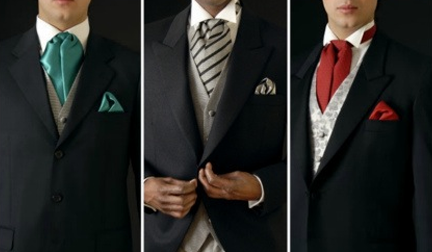 El hombre recibió la autoridad para ser la cabeza del hogar, y una responsabilidad de pastorear a su familia, y enseñarle a vivir conforme a las prioridades Bíblicas, si de algo vamos a entregar cuentas, delante de Dios, es de cómo administramos y cuidamos a nuestra familia. La biblia es muy clara con lo que respecta al papel del Esposo. Una madre, aunque por el momento no tenga esposo, tiene hijos que serán esposos, Una señorita tendrá un esposo, un Joven será esposo.Proveedor del Hogar. “Tomó, pues, Jehová Dios al hombre, y lo puso en el huerto de Edén, para que lo labrara y lo guardase.” Génesis 2:15. Merecidamente, las mujeres han destacado de una forma impresionante en nuestra sociedad y ahora son parte fundamental de la economía familiar, pero aunque la mujer trabaje y llegue a ganar más dinero que el esposo, el hombre es el responsable de proveer el alimento y el sustento para la familia. La mujer puede desarrollarse profesionalmente pero no quitar esta responsabilidad al esposo. La Biblia funciona, esto evitará muchos problemas en el hogar y permitirá al hombre honrar a Dios proveyendo para su hogar. “porque si alguno no provee para los suyos, y mayormente para los de su casa, ha negado la fe y es peor que un incrédulo. 1 Timoteo 5:8”Líderes Espirituales. “Y mandó Jehová Dios al hombre, diciendo: De todo árbol del huerto podrás comer; mas del árbol de la ciencia del bien y del mal no comerás; porque el día que de él comieres, ciertamente morirás.” Génesis 2:16 y 17. Dios le dio su palabra y sus mandamientos a Adán, Él era el responsable de enseñárselo a Eva y a sus hijos. Los hombres somos los responsables de llevar a nuestra familia a Dios, de enseñarles la palabra de Dios, el esposo es el pastor de su casa. El primer ministerio delante de Dios es la familia. Reconocer que necesita a su Esposa. Y dijo Jehová Dios: No es bueno que el hombre esté solo; le haré ayuda idónea para él.” Génesis 2. Según la idea de Dios, El hombre funcionará mejor con una ayuda idónea, debe reconocerlo y valorar esa ayuda, cada decisión importante que el esposo tome, debe contar con la ayuda de su esposa, Dios le dio a la mujer la capacidad de ver peligros que comúnmente los hombres no pueden ver.Darle prioridad a su esposa. “Por esto dejará el hombre a su padre y a su madre, y se unirá a su mujer, y los dos serán una sola carne; así que no son ya más dos, sino uno. Por tanto, lo que Dios juntó, no lo separe el hombre.”  Marcos 10:7-9. El divorcio no es una opción para Dios, el Esposo debe dar su vida para proteger a su Familia, protegerla de cualquier amenaza, esto incluye familiares.Transparencia Absoluta. “Y estaban ambos desnudos, Adán y su mujer, y no se avergonzaban.” Génesis 2. La biblia dice que cuando hay trasparencia no habrá problemas, no agendas ocultas, no tratos ocultos, no finanzas ocultas. Esto mantendrá un ambiente de confianza en la familia.Amar a su esposa. “Maridos, amad a vuestras mujeres, así como Cristo amó a la iglesia, y se entregó a sí mismo por ella.” Efesios 5:25. Jesús amo a la iglesia con un amor sacrificial, no importando nuestras imperfecciones, Él nos amó hasta la muerte, el Padre nos Amó tanto que dio a su hijo unigénito para que no nos perdiéramos sino que tuviéramos vida eterna. La biblia enseña que de la misma manera se debe amar a la esposa. Amar es una decisión, tú decides amar a esa persona, no importando sus fallas o errores, decidiste amarlo pase lo que pase. La Biblia enseña que para recibir debes de dar, todas las personas buscamos el amor, que nos quieran, que nos cuide, que nos amen, que nos acepten tal cual somos.PREGUNTAS DE DISCUSIÓN¿Por qué es importante la transparencia en una relación?¿Cómo debe ser una ayuda idónea?¿ Es correcto que el esposo no trabaje y la mujer sea la que mantenga el hogar? ¿Por qué?¿Cómo puede el esposo comenzar a ser el líder espiritual?¿Por qué el amor es una decisión y no una emoción?Vive en abundancia